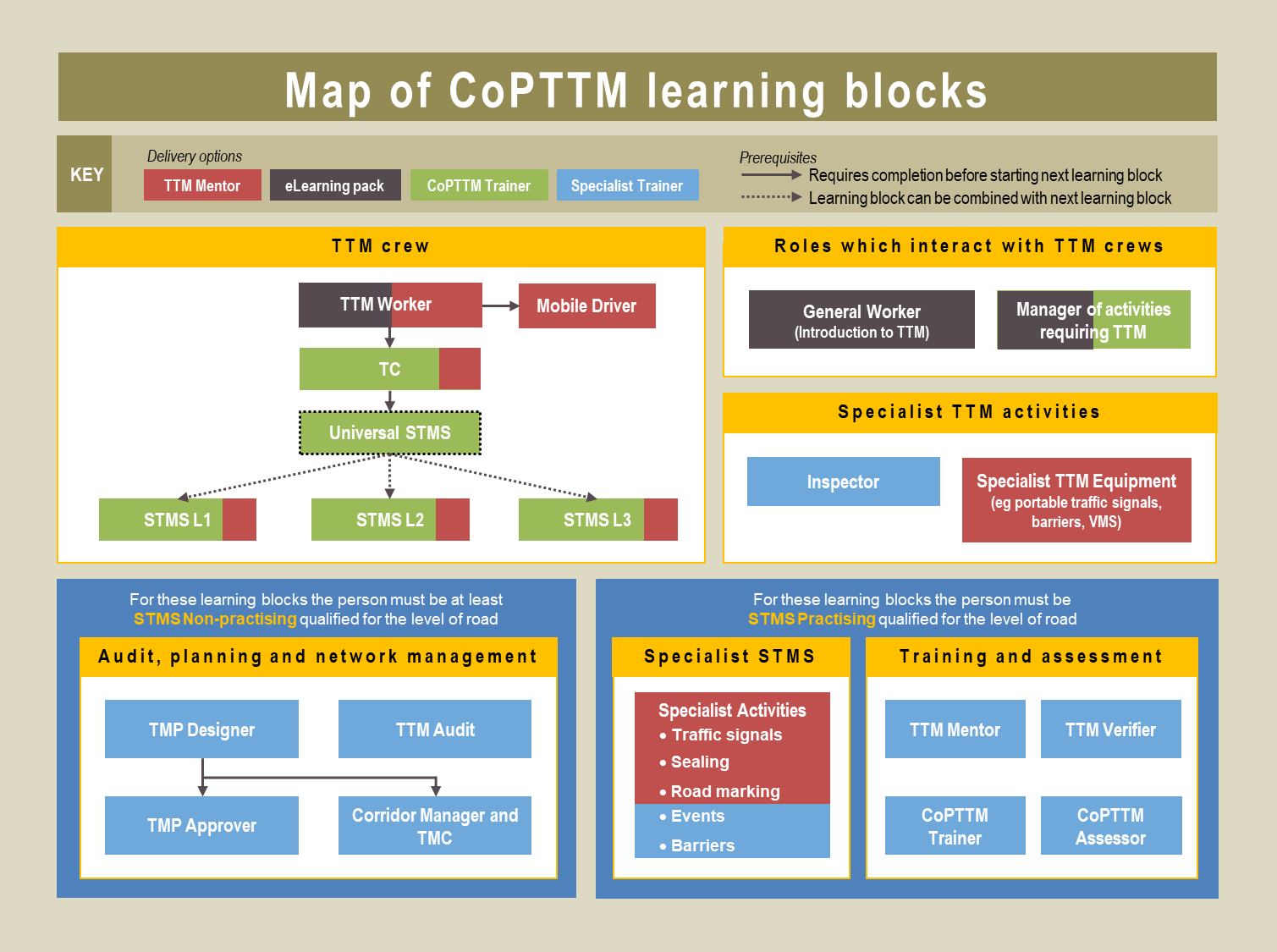 Learning blockMain delivery optionFormal learning timeTTM Mentor coaching at workTTM VerifierAssessment by CoPTTM AssessorUnit Standard Warrant (NP, P, P<65, P>65)TTM CrewTTM WorkereLearning pack and/or TTM Mentor2 hrsYesYesYesMobile DriverTTM Mentor4 hrsYesYesYesTCCoPTTM L1 Trainer1 dayYesYesYesYesNP, PUniversal STMSCoPTTM L1Trainer2 daysYesSTMS L1CoPTTM L1Trainer1 dayYesYesYesYesNP, P<65, P>65STMS L2CoPTTM L2/3 Trainer1 dayYesYesYesYesNP, P<65, P>65STMS L3CoPTTM L2/3 Trainer1 dayYesYesYesYesNP, PRoles which interact with TTM crewsRoles which interact with TTM crewsGeneral WorkereLearning pack and/or TTM Mentor30 minsYesYesYesManager of activities requiring TTMCoPTTM Trainer2 hoursSpecialist TTM activitiesInspectorSpecialist Trainer1 dayYesYesNP, PSpecialist TTM EquipmentTTM MentorVarious timingsYesYesAudit, Planning and Network managementAudit, Planning and Network managementAudit, Planning and Network managementTMP DesignerSpecialist Trainer2 to 3 daysBuddyYesYesNP, PTMP ApproverSpecialist Trainer1 dayBuddyYesYesNP, PTTM AuditSpecialist Trainer1 dayBuddyYesYesNP, PCorridor Manager and TMCSpecialist Trainer1 dayBuddyYesYesNP, PSpecialist STMSSpecialist activitiesSpecialist TrainerVarious timingsYesYesTraining and assessmentTTM MentorSpecialist Trainer1 dayYesYesYesNP, P (for level of road)TTM VerifierSpecialist Trainer1 dayYesYesYesNP, P (for level of road)CoPTTM TrainerSpecialist Trainer3 daysYesYesNP, P (for level of road)CoPTTM AssessorSpecialist Trainer1 dayYesYesNP, P (for level of road)